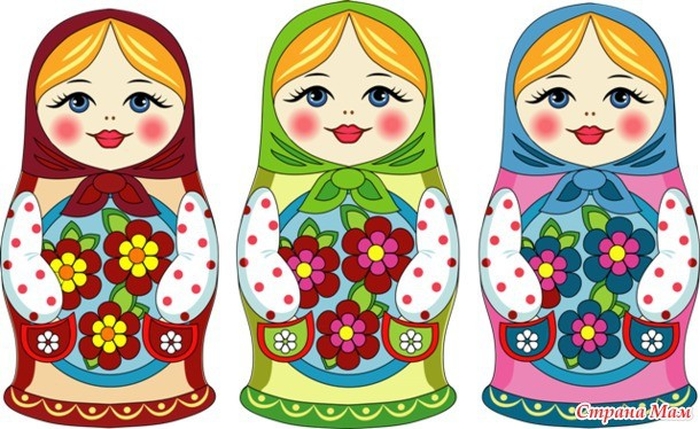 Дидактическая игра «Собери матрёшку»Изготовила: Воспитатель МКДОУ детский сад № 121 г. Петров Вал, Камышинский р-он, Волгоградская обл.Шибельбайн Ирина ВладимировнаИгра предназначена для детей 2-3лет.Задачи:Учить складывать из частей целую картинку.Развивать умение подбирать одинаковые части целого предмета,развивать мышление, воображение.Формировать интерес и любовь к народному творчеству.Воспитывать любовь к своей стране, своему народу и его традициям.Процесс изготовления игры:1. Найти картинки с изображением матрёшек, распечатать их.2. Заламинировать и разрезать пополам.Ход игры:Воспитатель: Матрёшки весело играли, прыгали и потеряли свои половинки. Ребята, помогите  матрёшкам найти свои половинки.Дети  выкладывают перед собой картинки. Рассматривают их, находит каждой матрёшке её половинку.Воспитатель: Посмотрите, как красиво матрешку украсили мастера. Они надели ее в сарафан и платок. Во что одета матрешка? (сарафан). А что на голове у матрешки? (платок). Молодцы! Мы матрешки, мы сестрички, Мы толстушки, невелички. Как пойдем плясать и петь Вам за нами не успеть!Все матрёшки нашли свои половинки правильно, игра закончена.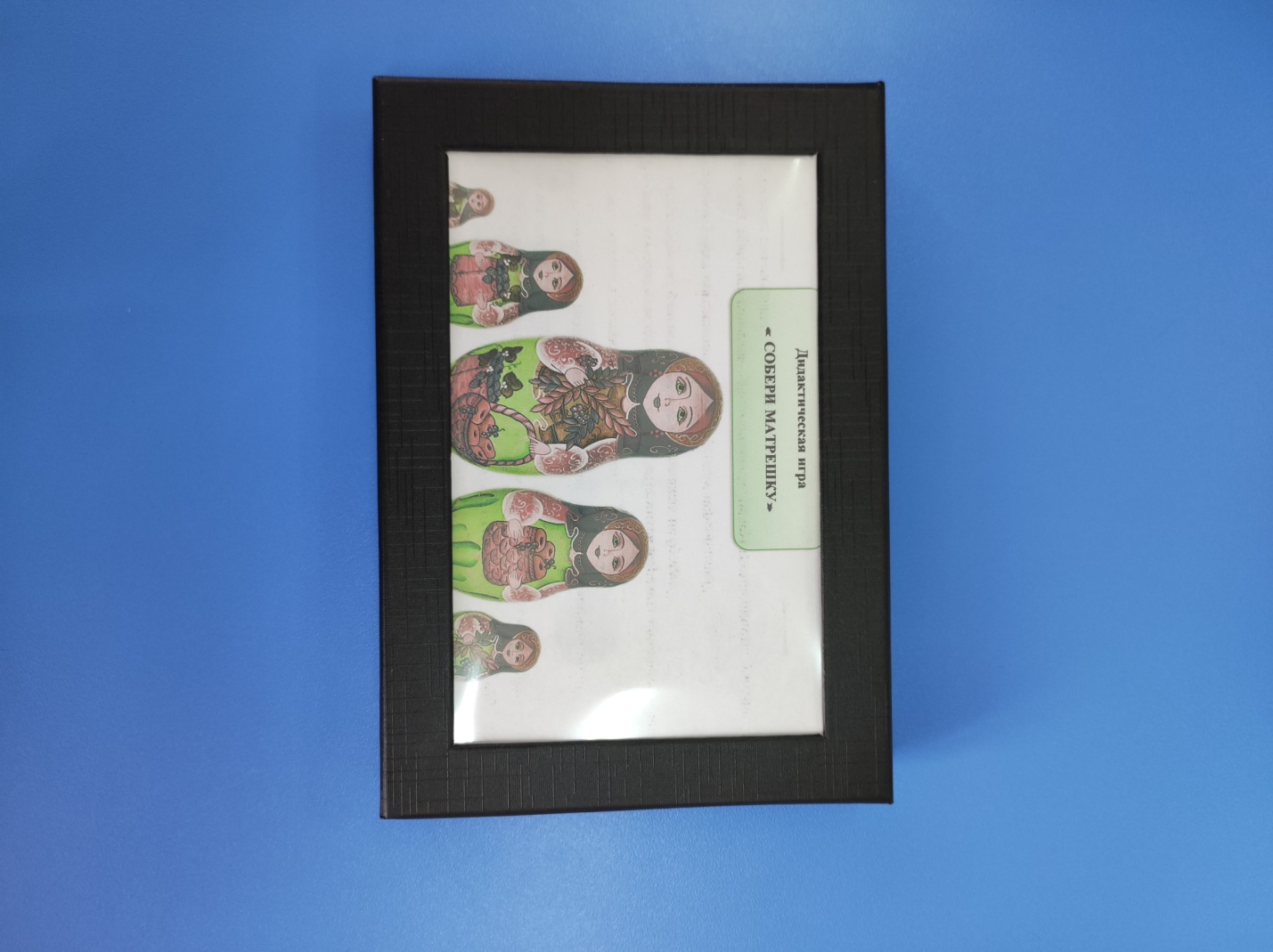 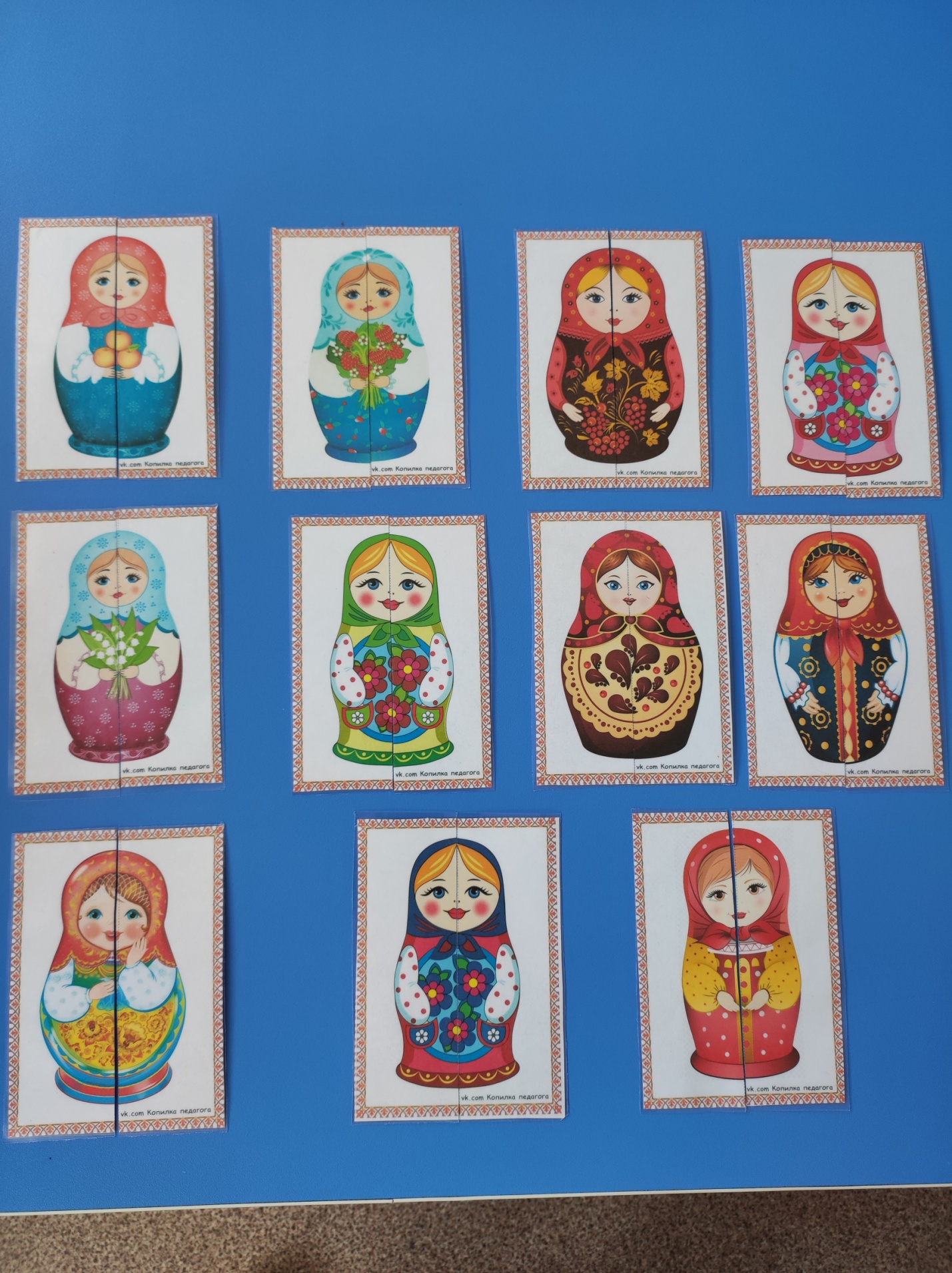 